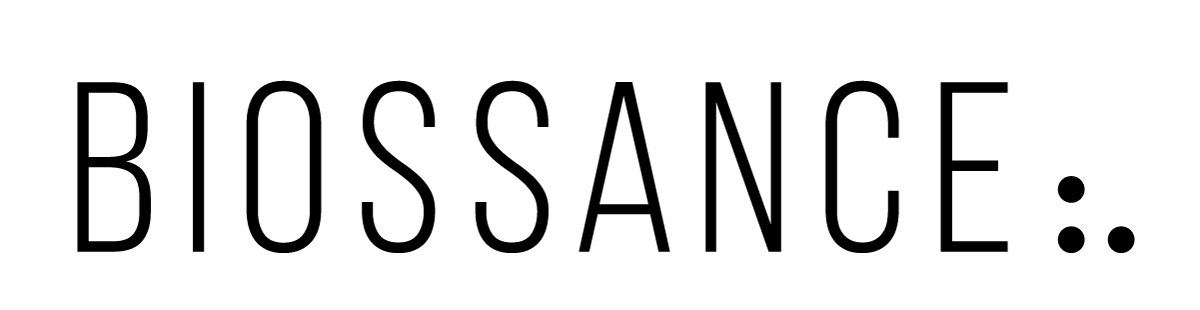 
Prepárate para una piel suave: Descubre el Smooth Start Body Set de BiossanceCiudad de México, xx de xxx de 2023 – ¿Has notado que, a medida que se aproxima el verano, tu piel está cada vez más seca? Esto es totalmente normal, porque el cambio de textura que se produce en zonas como brazos y piernas se lleva a cabo no sólo por las altas temperaturas, sino por usar productos demasiado fuertes y por falta de irritación. ¿Buscas que la piel de tu cuerpo esté suave esta temporada? ¡Aún estás a tiempo! Porque en Biossance te ofrecemos Smooth Start Body Set, un kit de productos diseñados para cuidar la piel de una forma 100% vegetal, utilizando solamente ingredientes seguros y sostenibles. ¡Conócelos e intégralos a tu rutina de cuidado personal para lucir impecable de pies a cabeza! 100% Aceite De Escualano: además de ser el producto estrella de Biossance, este aceite es todo un must para el cuidado del cabello y la piel de todo tu cuerpo, ya que te brinda hidratación instantánea, dejando la piel suave y fresca, ya que acelera la renovación celular y retiene la humedad esencial. ¡Disfrútalo en su versión travel size!  Crema Reafirmante Para Cuerpo con Cafeína: La piel de tu cuerpo también merece el mismo cuidado clean y 100% natural que tiene tu rostro y este producto es el indicado para nutrirla y restaurar su elasticidad para una textura esculpida y tonificada. Su cafeína reafirmante, niacinamida suavizante y el escualano hidratante derivado de la caña de azúcar unen fuerzas para una apariencia extraordinaria. Exfoliante Corporal de Enzimas y Escualano: Y para revelar una nueva piel, necesitas un exfoliante potente pero suave con enzimas de granada y el escualano de origen vegetal que ha hecho del Biossance una de las marcas de skincare más reconocidas del mundo. Con un alto contenido en exfoliantes enzimáticos y físicos, este producto pule rápidamente la piel sin alterar la barrera de hidratación. ¡Aplícalo en la regadera y notarás la diferencia! ¡Luce un cuerpo espectacular con el Smooth Start Body Set de Biossance! Y recuerda que, al igual que todos los productos de Biossance, tiene un origen 100% vegetal. Encuentra todos sus productos en el e-commerce de Sephora. Acerca de BiossancePioneros en belleza sostenible a través de la biotecnología, en Biossance creamos una línea de cuidado de la piel 100% vegetal que ofrece la mejor crema hidratante para la piel, al mismo tiempo que sólo utiliza ingredientes seguros y sostenibles. Formulamos con un enfoque de No Compromise™, poniendo en una lista negra con orgullo más de 2,000 ingredientes potencialmente dañinos porque los productos que usas hacen una diferencia para tu salud y la salud del planeta. Biossance se asegura de que sólo los ingredientes más confiables y poderosos hagan el corte final. Porque creemos y nos comprometemos a ofrecer los productos de belleza de mejor rendimiento y más limpios. La línea completa de cuidado de Biossance se puede encontrar en Sephora.Para más información visita https://biossance.com o síguenos en:Facebook: https://www.facebook.com/pg/biossanceTwitter: https://twitter.com/biossanceInstagram: https://www.instagram.com/biossancelatam/#cleanbeauty #BiossanceMexicoCONTACTOanotherDaniela LunaExecutive Sr55 3734 5615daniela.luna@another.co 